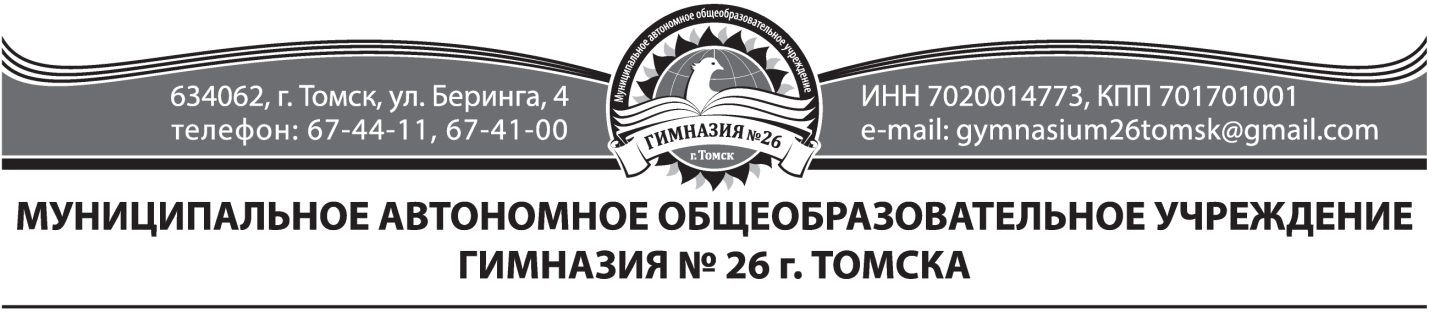 Информационное письмо!Уважаемые коллеги!МАОУ гимназия №26 г. Томска приглашает обучающихся 5-6-х классов принять участие в познавательной игре-конкурсе «Математическая кругосветка», которая состоится 12 октября 2019 года в 12:30.В конкурсе может принимать участие любое общеобразовательное учреждение     г. Томска, сформировавшее команду соответствующей   возрастной   категории (5-6 классы). Количество обучающихся в команде не должно превышать 6 человек. От одного ОУ может быть несколько команд.Заявки принимаются до 10 октября до 14:00 по e-mail: polina09@vtomske.ru (с пометкой: игра «Математическая кругосветка»). В письме указать ОУ, состав команды (Ф.И.), руководитель (Ф.И.О., должность).Гимназия расположена по адресу: г. Томск, ул. Беринга, 4. Проезд автобусом 2,3,9,29,23 до ост. «Областная ГИБДД»